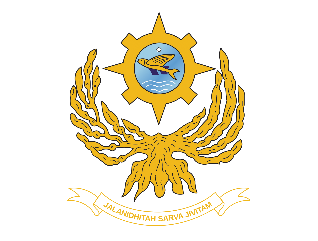 SURAT REKOMENDASIPROGRAM STUDI PEMANFAATAN SUMBERDAYA PERIKANANPROGRAM MAGISTER TERAPAN, PASCASARJANA POLITEKNIK AHLI USAHA PERIKANANREKOMENDASI KELAYAKAN AKADEMIK (S2)	1.	Nama Pelamar	:_______________________________________________________	2.	Minat Program Studi 	: 		3.	Pengenalan terhadap Pelamar	:	-	sebagai mahasiswa selama	    		tahun					-	sebagai bawahan selama			tahun					-	sebagai kolega selama			tahun	4.	Penilaian akademik terhadap pelamar untuk mengikuti program pendidikan		Hal-hal yang dianggap kuat		Hal-hal yang dianggap lemah	5.	Dalam mengikuti program pendidikan diperkirakan pelamar akan,	berhasil dengan memuaskan	cukup cakap untuk mengikuti pendidikan	memerlukan bimbingan khusus untuk berhasil		6.	Apabila terdapat persoalan yang berhubungan dengan kemajuan pendidikan pelamar,	bersedia memberikan pertimbangan	tidak bersedia memberikan pertimbangan	7.	Identitas Pemberi Rekomendasi		Nama Lengkap		                                                                      		Jabatan				Alamat						Telp/HP:				Bogor-	              2024	Tanda tangan  Pemberi Rekomendasi